Small Storage Area - CIRS 
BEFORE Sorting Sal


AFTER Sorting Sal
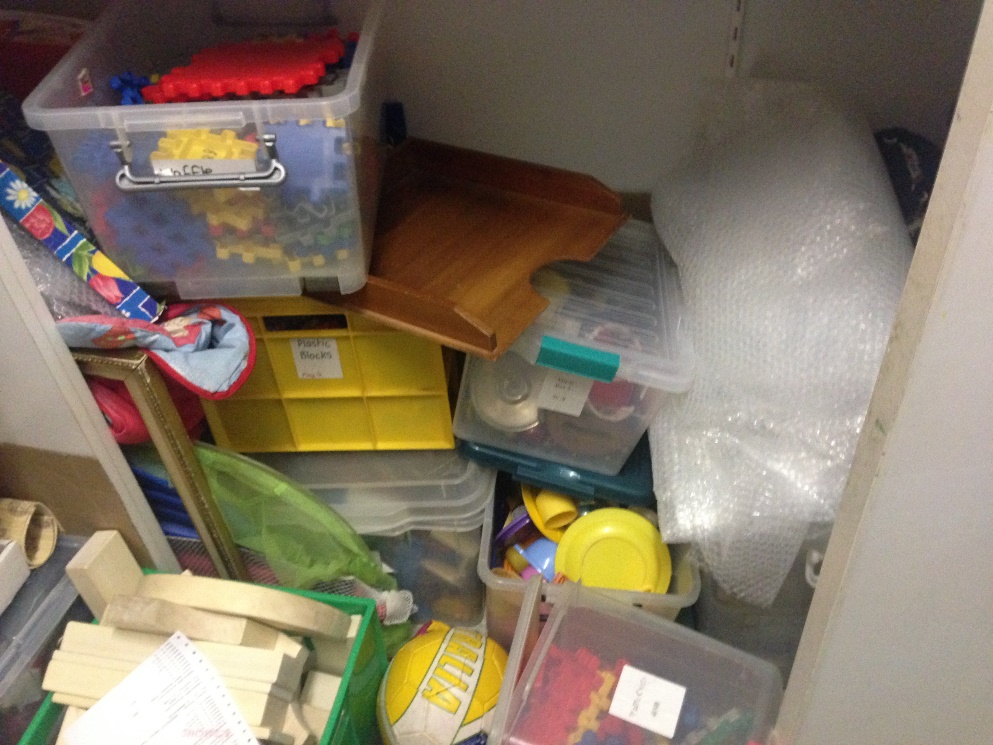 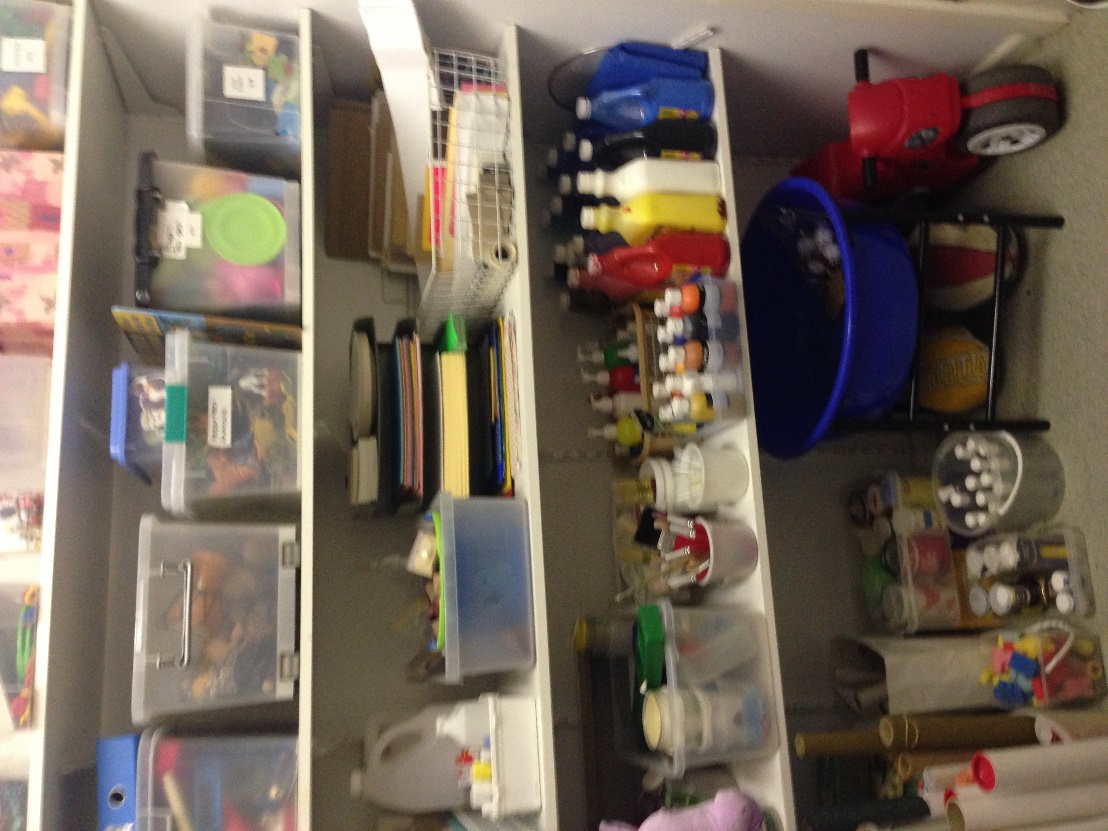 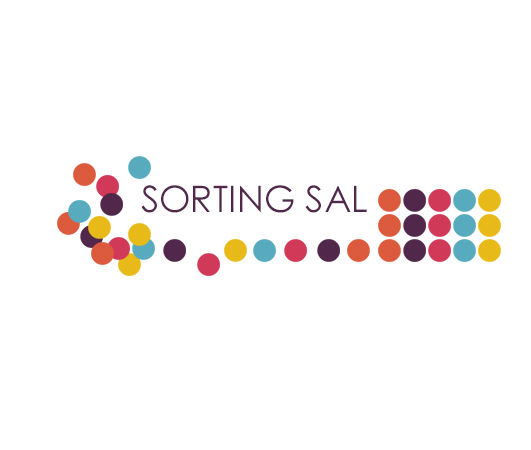 